Lesson 11: Making a Model for DataLet’s model with functions.11.1: What Function Could It Be?What do you notice? What do you wonder?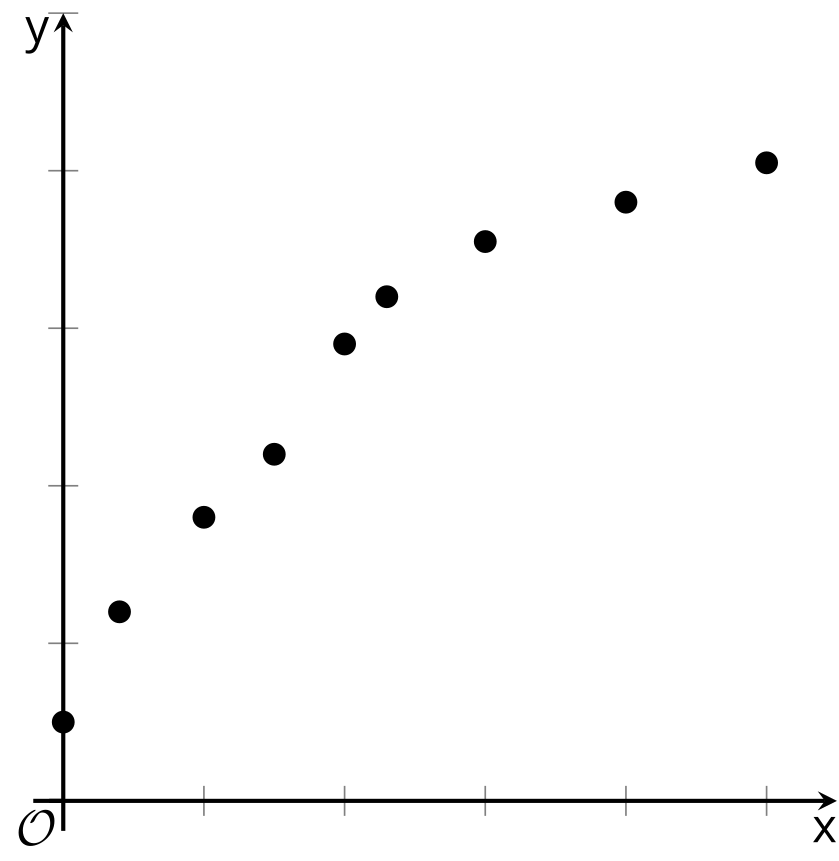 11.2: Heating UpHere is a graph of data showing the temperature of a bottle of water after it has been removed from the refrigerator.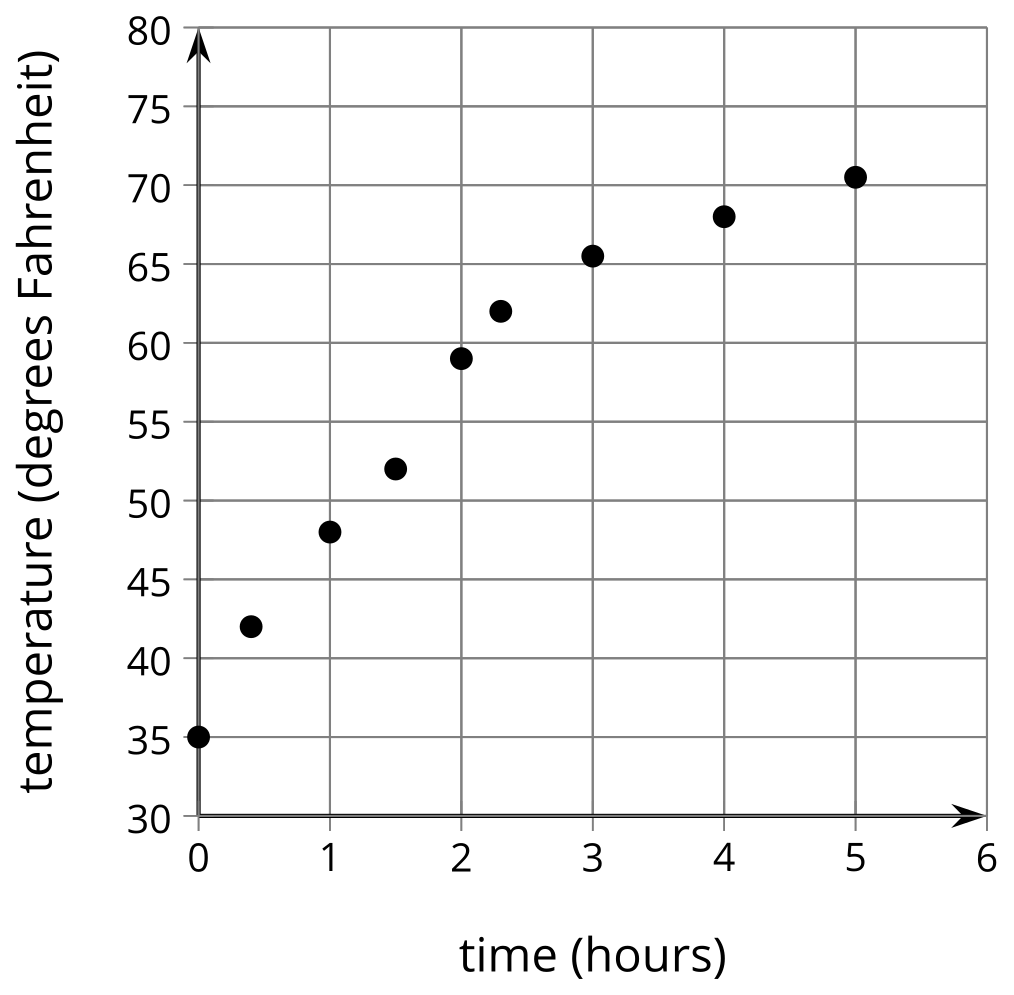 For the function types assigned by your teacher:Apply a sequence of transformations to your function so that it matches the data as well as possible.How well does your model fit the data? Make adjustments as needed.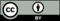 © CC BY 2019 by Illustrative Mathematics®